PLANTILLA DE PLAN DE ACCIÓN SIMPLE 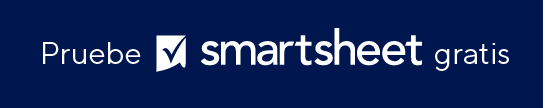 NOMBRE DEL PROYECTONOMBRE DEL PROYECTONOMBRE DEL PROYECTOADMINISTRADOR DEL PROYECTOADMINISTRADOR DEL PROYECTOADMINISTRADOR DEL PROYECTOADMINISTRADOR DEL PROYECTOADMINISTRADOR DEL PROYECTOFECHA DE HOYFECHA DE HOYFECHA DE HOYFECHA DE HOYFECHA DE HOYFECHA DE HOYFECHA DE HOYNombreNombreNombreNombreNombreNombreNombreNombreDD/MM/AADD/MM/AADD/MM/AADD/MM/AADD/MM/AADD/MM/AADD/MM/AAPLAN DE ACCIÓNPLAN DE ACCIÓNACCIÓNRESPONSABLERESPONSABLERESPONSABLEPRIORIDADPRIORIDADESTADOESTADOESTADOINICIOINICIOFINALIZACIÓNFINALIZACIÓNNOTASNOTASNOTASMeta n.º 1:  MediaMediaCompletaCompletaCompletaAltaAltaCompletaCompletaCompletaMediaMediaEn esperaEn esperaEn esperaBajaBajaEn cursoEn cursoEn cursoBajaBajaCompletaCompletaCompletaMeta n.º 2: AltaAltaEn cursoEn cursoEn cursoMediaMediaEn cursoEn cursoEn cursoMediaMediaEn cursoEn cursoEn cursoBajaBajaCompletaCompletaCompletaMediaMediaEn esperaEn esperaEn esperaBajaBajaEn cursoEn cursoEn cursoMeta n.º 3: BajaBajaEn cursoEn cursoEn cursoBajaBajaEn cursoEn cursoEn cursoBajaBajaEn cursoEn cursoEn cursoBajaBajaSin iniciarSin iniciarSin iniciarBajaBajaSin iniciarSin iniciarSin iniciarBajaBajaEn esperaEn esperaEn esperaMeta n.º 4: AltaAltaCompletaCompletaCompletaAltaAltaCompletaCompletaCompletaAltaAltaCompletaCompletaCompletaAltaAltaCompletaCompletaCompletaAltaAltaCompletaCompletaCompletaAltaAltaCompletaCompletaCompletaDESCARGO DE RESPONSABILIDADTodos los artículos, las plantillas o la información que proporcione Smartsheet en el sitio web son solo de referencia. Mientras nos esforzamos por mantener la información actualizada y correcta, no hacemos declaraciones ni garantías de ningún tipo, explícitas o implícitas, sobre la integridad, precisión, confiabilidad, idoneidad o disponibilidad con respecto al sitio web o la información, los artículos, las plantillas o los gráficos relacionados que figuran en el sitio web. Por lo tanto, cualquier confianza que usted deposite en dicha información es estrictamente bajo su propio riesgo.